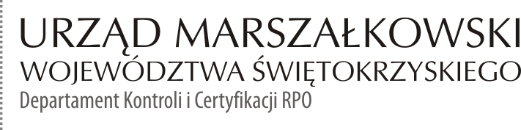 KC-I.432.149.1.2022	                                                                                       Kielce, dn. 03.03.2022 r.INFORMACJA POKONTROLNA NR KC-I.432.149.1.2022/MBK-5z kontroli w trakcie realizacji projektu nr RPSW.07.03.00-26-0005/19 pn. „Poprawa dostępu 
do wysokiej jakości opieki pediatrycznej poprzez przebudowę i doposażenie Oddziału Pediatrii Szpitala w Staszowie”, realizowanego w ramach Działania 7.3 - „Infrastruktura zdrowotna 
i społeczna”, VII Osi priorytetowej - „Sprawne usługi publiczne” Regionalnego Programu Operacyjnego Województwa Świętokrzyskiego na lata 2014 - 2020, polegającej na weryfikacji dokumentów w zakresie prawidłowości przeprowadzenia właściwych procedur dotyczących udzielania zamówień publicznych, przeprowadzonej na dokumentach w siedzibie Instytucji Zarządzającej Regionalnym Programem Operacyjnym Województwa Świętokrzyskiego na lata 2014 – 2020 w dniach od 7 do 11 lutego 2022 roku.I. INFORMACJE OGÓLNE:1. Nazwa i adres badanego BeneficjentaSamodzielny Publiczny Zespół Zakładów Opieki Zdrowotnej w Staszowieul. 11 Listopada 78, 28-200 Staszów 2. Status prawny BeneficjentaSamodzielne publiczne zakłady opieki zdrowotnejII. PODSTAWA PRAWNA KONTROLI:Niniejszą kontrolę przeprowadzono na podstawie art. 23 ust. 1 w związku z art. 22 ust. 4 ustawy z dnia 11 lipca 2014 r. o zasadach realizacji programów w zakresie polityki spójności finansowanych 
w perspektywie finansowej 2014-2020 (Dz.U. z 2020 r., poz. 818 j.t.).III. OBSZAR I CEL KONTROLI:Cel kontroli stanowi weryfikacja dokumentów w zakresie prawidłowości przeprowadzenia przez Beneficjenta właściwych procedur dotyczących udzielania zamówień publicznych 
w ramach realizacji projektu nr RPSW.07.03.00-26-0005/19 pn. „Poprawa dostępu do wysokiej jakości opieki pediatrycznej poprzez przebudowę i doposażenie Oddziału Pediatrii Szpitala w Staszowie”.Weryfikacja obejmuje dokumenty dotyczące udzielania zamówień publicznych związanych z wydatkami przedstawionymi przez Beneficjenta we wniosku o płatność nr RPSW.07.03.00-26-0005/19-012.Kontrola przeprowadzona została przez Zespół Kontrolny złożony z pracowników Departamentu Kontroli i Certyfikacji RPO Urzędu Marszałkowskiego Województwa Świętokrzyskiego z siedzibą w Kielcach, w składzie:Marek Bartkiewicz (kierownik Zespołu Kontrolnego),Małgorzata Walczak  (członek Zespołu Kontrolnego).IV. USTALENIA SZCZEGÓŁOWE:W wyniku dokonanej w dniach od 7 do 11 lutego 2022 roku weryfikacji dokumentów dotyczących zamówień udzielonych w ramach projektu nr RPSW.07.03.00-26-0005/19, przesłanych do Instytucji Zarządzającej Regionalnym Programem Operacyjnym Województwa Świętokrzyskiego na lata 2014 – 2020 przez Beneficjenta za pośrednictwem Centralnego systemu teleinformatycznego SL2014, Zespół kontrolny ustalił co następuje.Beneficjent w ramach realizacji projektu przeprowadził w trybie określonym w art. 275 pkt 2 ustawy z dnia 11 września 2019 r. Prawo zamówień publicznych (Dz. U. z 2019 r. poz. 2019), zwanej dalej „Pzp” postępowanie o udzielenie zamówienia publicznego, które zostało wszczęte 
w dniu 05.05.2021 r. poprzez publikację ogłoszenia o zamówieniu w Biuletynie Zamówień Publicznych pod numerem 2021/BZP 00046234/01 i które dotyczyło wyboru wykonawcy robót budowlanych polegających na przebudowie istniejącego Oddziału Pediatrii budynku szpitala 
w Staszowie.W odpowiedzi na opublikowane ogłoszenie o zamówieniu wpłynęło cztery oferty. Efektem rozstrzygnięcia przedmiotowego postępowania było podpisanie w dniu 12.07.2021 r. umowy 
nr DZPiZ-380-6/2021 pomiędzy Beneficjentem a firmą Zakład Produkcyjno-Usługowo-Remontowy ALEMAR z siedzibą w Woli Wiśniowskiej 34, 28-200 Staszów na kwotę 1 380 000,00 zł brutto. Termin realizacji przedmiotu zamówienia – 120 dni kalendarzowych od dnia podpisania umowy, 
tj. 09.11.2021 r.Beneficjent we wniosku o płatność nr RPSW.07.03.00-26-0005/19-012 za okres od 01.09.2021 r. do 29.11.2021 r. rozlicza wydatki w wysokości 46,67 % wartości kwoty brutto wynikającej z aneksu nr 2 do umowy nr DZPiZ-380-6/2021, nie rozlicza natomiast wydatków związanych z odbiorem końcowym przedmiotu zamówienia. Ponadto Zespół kontrolny stwierdził, że w odniesieniu do realizacji umowy 
nr DZPiZ-380-6/2021 na roboty budowlane strony zawarły:w dniu 6 października 2021 r., aneks nr 1 zmieniający wynagrodzenie Wykonawcy z kwoty 1 380 000,00 zł brutto na kwotę 1 475 063,27 zł brutto. Zmiana wynagrodzenia podyktowana była zmianami zakresu rzeczowego zadania.Wprowadzone do pierwotnej umowy w/w aneksem zmiany, spełniają przesłanki wynikające 
z art. 455 ust. 1 pkt 1, art. 455 ust. 2 ustawy z dnia 11 września 2019 r. Prawo zamówień publicznych (Dz. U. z 2019 r. poz. 2019) oraz § 13 ust. 10 i § 20 ust. 1 pkt 1.1 umowy nr DZPiZ-380-6/2021. w dniu 4 listopada 2021 r., aneks nr 2 zmieniający termin realizacji zamówienia do 147 dni od dnia podpisania umowy, tj. do 06.12.2021 r. Zmiana terminu zamówienia związana była ze zmianą zakresu przedmiotu umowy, tj. wystąpieniem konieczności wykonania robót dodatkowych, zamiennych i zaniechania części robót.  Wprowadzone do pierwotnej umowy w/w aneksem zmiany, spełniają przesłanki wynikające 
z zapisów zawartych  w § 20 ust. 3 pkt 1.8), 1.9), 1.11) oraz pkt. 1.13) tejże umowy. W wyniku weryfikacji przedmiotowego zamówienia nie stwierdzono uchybień i nieprawidłowości. Postępowanie zostało zweryfikowane przy wykorzystaniu listy sprawdzającej stanowiącej dowód nr 1 do Informacji pokontrolnej.V. REKOMENDACJE I ZALECENIA POKONTROLNE:IZ RPOWŚ na lata 2014-2020 odstąpiła od wydania rekomendacji i zaleceń.Niniejsza Informacja pokontrolna zawiera 4 strony oraz 1 dowód, który dostępny jest 
do wglądu w siedzibie Departamentu Kontroli i Certyfikacji RPO, ul. Witosa 86, 25 – 561 Kielce.Dokument sporządzono w dwóch jednobrzmiących egzemplarzach, z których jeden zostaje przekazany Beneficjentowi. Drugi egzemplarz oznaczony terminem „do zwrotu” należy odesłać na podany powyżej adres w terminie 14 dni od dnia otrzymania Informacji pokontrolnej.Jednocześnie informuje się, iż w ciągu 14 dni od dnia otrzymania Informacji pokontrolnej Beneficjent może zgłaszać do Instytucji Zarządzającej pisemne zastrzeżenia, co do ustaleń w niej zawartych. Zastrzeżenia przekazane po upływie wyznaczonego terminu nie będą uwzględnione.Kierownik Jednostki Kontrolowanej może odmówić podpisania Informacji pokontrolnej informując na piśmie Instytucję Zarządzającą o przyczynach takiej decyzji.Kontrolujący: IMIĘ I NAZWISKO: Marek Bartkiewicz ……………………………………...IMIĘ I NAZWISKO: Małgorzata Walczak …………………………………..….        Kontrolowany/a:                                                                                                     .…………………………………